Городской округ РевдаМуниципальное автономное образовательное учреждениедетский сад № 50Базовая площадка государственного бюджетного профессиональногообразовательного учреждения Свердловской области«Ревдинский педагогический колледж»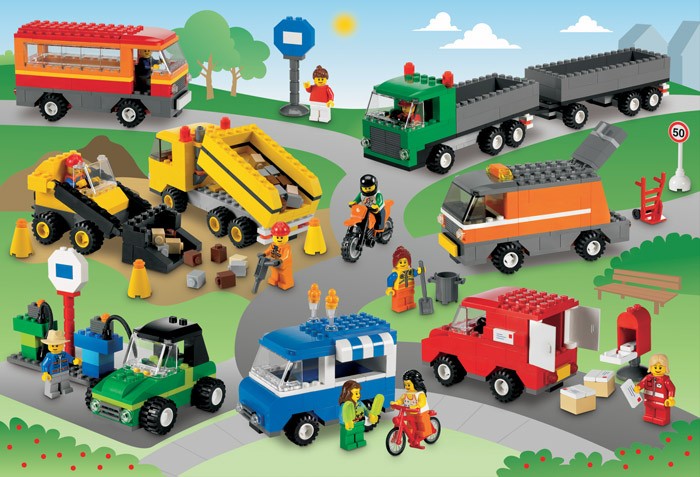 ПРОЕКТпо легоконструированию  с детьми средней группы на тему «Зоопарк»Руководитель проекта:воспитатель I квалификационной категорииМорозова Оксана Леонидовна2017 г.Карта проекта.Актуальность проекта: LEGO – одна из самых известных и распространённых педагогических систем, широкая использующая трёхмерные модели реального мира и предметно-игровую среду обучения и развития ребёнка. Игра – важнейший спутник детства. LEGO позволяет детям учиться, играя и обучаться в игре. Конструктор LEGO и программное обеспечение к нему предоставляет прекрасную возможность учиться ребенку на собственном опыте. Такие знания вызывают у детей желание двигаться по пути открытий и исследований, а любой признанный и оцененный успех добавляет уверенности в себе. Обучение происходит особенно успешно, когда ребенок вовлечен в процесс создания значимого и осмысленного продукта, который представляет для него интерес. Важно, что при этом ребенок сам строит свои знания, а педагог лишь консультирует его. Дети – неутомимые конструкторы, их творческие возможности и технические решения остроумны, оригинальны. Работая с конструктором, можно строить модели и при этом обучаться, играя и получая удовольствие. Когда придумываешь модели сам, ощущаешь себя профессиональным инженером, механиком, строителем или великим конструктором. Это дает полную свободу действий. Работа является оживленной и интересной и открывает совершенно новые перспективы, где нет пределов фантазии. ЛЕГО помогает детям воплощать в жизнь свои задумки, строить и фантазировать, увлечённо работать и видеть конечный результат своей работы. Конструирование способствует развитию мышления, ловкости, а также интеллекта, воображения и творческих задатков. Способствует формированию таких качеств, как умение концентрироваться, способность сотрудничать с партнером, и самое главное - чувство уверенности в себе. В настоящее время психолого-педагогические исследования доказывают, что в детстве закладываются ценностные основы мировоззрения, отношения к миру и поэтому особенно важно знакомить ребенка, прежде всего, с ближайшим для него окружением – природой, животными и т. д.  Проект закрепляет знания детей о животных, даёт возможности для самостоятельного исследования и получения нового опыта.Вид: Познавательно-исследовательский, творческий, коллективный.Продолжительность проекта: краткосрочный с 16 по 23 января 2017 годаУчастники: Дети средней группы, воспитатель, родители воспитанников.Цель: Познакомить детей с животными  зоопарка. Закрепить навык построения зоопарка из LEGO - конструктора.Задачи:Обучающие:• Сформировать у детей доброжелательные и равноправные отношения между сверстниками;• Формирование экологического сознания детей через лего-конструирование;• Вызвать интерес и желание, как можно больше узнать о животных  зоопарка;Развивающие:• Развивать мышление, творческое воображение, интерес к познанию нового;• Развивать уверенность в себе и в своих возможностях, мелкую моторику рук;• Совершенствовать диалогическую речь;Воспитательные:• Воспитывать любовь к природе;• Воспитывать толерантное и бережное отношение к животным;Этапы работы:     1  этап. Подготовительный:Чтение стихов о животных.Просмотр видео роликов про зоопарк.Просмотр презентации «Дикие животные»Беседа «Кто работает в зоопарке» этап. Реализация проекта:Построение отдельных зверей из конструктора LEGO - зоопарк.Конструирование «LEGO - зоопарка».Игра-экскурсия в LEGO – зоопарк.Совместная познавательно-исследовательская и творческая деятельность .Организация предметно – развивающей среды.     3этап. Заключительный.Представление  построенного зоопаркаПополнение предметно – развивающей среды по теме» дикие животные».Этап планирование работы.Рассказы воспитателя Показ слайдов, картинок, короткометражных фильмов;-о животных;-о профессиях связанных с работой в зоопарке;- о правилах проведения экскурсии;- О правилах посещения зоопарка.-Пальчиковые игры«Апельсин», «Весёлые животные»-Чтение художественной и энциклопедической  литературы - Чтение рассказов о природе и животных.- Конструирование из LEGO – конструктора.-Сюжетно – ролевая игра: «Экскурсия в зоопарк».-Пополнение предметно-развивающей среды:1. Создание фотоальбома « Дикие животные»2. Зоологическое лото «Животные»3. Наборы для дидактических игр «Животные»Работа с родителями:- Консультация «Как привить дошкольникам желание конструировать из LEGO - конструктора».Ожидаемый результат:1. У детей закрепляется интерес к совместной творческой и познавательной деятельности.2. Возникнет желание трудиться на благо общего дела.3. Формируется  толерантное  отношение к животным.            4. Совершенствуются познавательные процессы, диалогическая речь.5. Родители сотрудничают с воспитателями по вопросам организации конструирования в семье.6. Укрепятся детско-родительские отношения через совместное творчество.Краткое содержание проекта «Зоопарк»Воспитатель с детьми  определяет наиболее интересующую детей область исследования  «Дикие животные; Каких диких животных вы знаете? Почему диких животных называют дикими?  Какое животное самое большое на свете? Зачем жирафу такая длинная шея?Формулирует проблему исходя из интересов детей («Как познакомиться с дикими животными, которые живут в разных уголках земного шара?»); Где можно встретить диких животных?  Зачем люди нужны животным? Что такое зоопарк? Какие существуют правила поведения в зоопарке? Кто работает в зоопарке?  Как  и кто ухаживают за животными в вольерах? Как вести себя при встрече с диким животным?  Чего нужно опасаться при походе в зоопаркСовместная деятельность педагога и детей с художественной литературой, компьютерными презентациями, слайдами, фильмами по теме проекта. Существуют ли загадки о диких животных, а самим можно сочинить? Какие произведения о диких животных мы знаем? Как ведут себя животные в природе и в вольерах в зоопарке, чем они питаются?Пальчиковые игры, физминутки Объединение в рабочие группы; беседы, рассуждения детей. Постройка животных и зоопарка. Из каких деталей мы построим животных, выберите нужный конструктор.  Из чего можно построить вольеры для мини-зоопарка? Где у нас будут смотровые площадки, где буду гулять посетители? Презентация  Постройки «Зоопарк». Сюжетно-ролевая игра «экскурсия в зоопарк.Пополнение  развивающую среду по теме «Дикие животные» Консультация для родителей с информацией по проведению данного проекта. Зайка беленький.(по образцу)Цель: Учить детей строить модель зайца, точно соединять детали. Формировать умение анализировать образец постройки;  обыгрывать сделанные постройки. Развивать конструкторские навыки, фантазию, воображение. Воспитывать аккуратность при работе с конструктором.Словарная работа: Заяц, дикое животное, лапы, нос чёрный, корешки, кора деревьев, поляна,  нора, зайчата.Материалы и оборудование: игрушка-заяц, картинки с изображение зайцев.  образец поделки зайца, наборы деталей конструктора 9660 «Моя первая история».Ход занятия:Слон. (по образцу)Цель: Продолжать знакомить детей с обитателями зоопарка. Учить создавать по образцу слона.Словарная работа: Слон, погонщик, помощник, животное, Африка, Индия.Материалы и оборудование: Картинки с изображением слона, образец постройки, 45000 «Мои первые конструкции».Ход занятия:Конструкт занятия по лего-конструированиюТема 9: Весёлые страусята. (по образцу)Цель:  Уточнять представления детей о нелетающих птицах. Продолжать формировать умение конструировать страусов . Развивать умение подбирать необходимые для постройки детали опираясь на образец. Способствовать развитию умения прийти на помощь товарищам.Словарная работа: Страус, страусята, дикие  птицы, клюв, перепонки на лапах.Материалы и оборудование стихотворение про страуса, картинка «Страус», образец постройки, наборы конструктора45009 «Лото с животными» 45000 «Мои первые конструкции».Ход занятия:В зоопарке. (по замыслу)Цель: Развивать пространственное воображение, внимание, память.  Вспомнить основные детали LEGO. Освоить способы крепления. Ознакомить с различными моделями животных. Развивать творческое мышление.Словарная работа: Зоопарк, дикие животные, обитатели зоопарка, посетители, вольеры.Материалы и оборудование:  конструктор45012 «Дикие животные», 45000 «Мои первые конструкции» , иллюстрации с изображением диких животных.Ход занятия:Этапы          СодержаниеМотивацияПослушайте загадку, угадайте про кого она. Правильно это заяц. Посмотрите он сегодня пришёл к нам в гости, скучно ему одному в лесу, он просит чтобы мы ему сделали друзей. Поможем нашему зайчику? Посмотрите на картинку, опишите зайца, как он выглядит. КонструированиеБудьте внимательны, посмотрите на образец, подумайте как правильно скреплять детали. Дети по образцу строят зайцаРефлексияПродумывайте с чего начать постройку, какие детали нужно соеденить вначале, какие потом, в этом вам поможет образец постройки.Улучшение, видоизменение, развитиеНаш заяц очень рад, тому что у него появились новые друзья. Ребята а где живут зайцы? Правильно. В лесу кроме деревьев есть ещё и поляны, на которых любят резвиться зайцы. Сделаем полянку для них. ФотофиксацияЭтапыСодержаниеМотивацияРебята, посмотрите на картинку и скажите кто это? Правильно это слон. Слон самое большое животное суши. Живет слон в Африке и в Индии там всегда тепло. Вы могли видеть слона не только на картинках но и в зоопарке. Мы с вами уже играли в зоопарк, строили загоны для животных. Сегодня мы попробуем построить слона. Внимательно посмотрите на образец, какой у слона хобот, какие лапы, обратите внимание какие детали использовались.КонструированиеДети строят слона по данному образцу.РефлексияНе забывайте, что слон животное большое могучее, у него огромный хобот, массивные лапы. Наш слон должен быть устойчивым, не должен падать. Внимательно сверяйте с образцом.Развитие, улучшение, видоизменениеКакие чудесные слоны, у нас получилось целое стадо. А вы знаете ребята, что слоны большие помощники человека. Они могут выполнять разную работу. Управляют слонами специально обученные люди, погонщики. Вот у нас есть человечки в конструкторе пусть они будут погонщиками слонов. Наши слоны будут перевозить грузы. Дети продолжают игру. Фотофиксация.ЭтапыСодержаниеМотивацияСегодня, ребята, к нам на занятие пришла мама страус со страусятами. Они предлагают нам послушать их любимую, весёлую песенку. А теперь давайте посмотрим как выглядят страусята, обсудим части тела. Посмотрите какая у страуса шея, клюв, лапы. Сегодня мы с вами будем делать страусят.КонструированиеВнимательно рассмотрите образец постройки. Выбирайте только нужные детали. Постройка должна быть крепкой и устойчивой. Дети по образцу строят утят.РефлексияПодумайте, с чего вы начнёте, как будете соединять детали. Образец постройки вам поможет.Улучшение, видоизменение, развитиеСтраусята тоже весёлые и любят  бегать и барахтаться в воде. Что мы можем для них сделать. Правильно,  домик гнездо, небольшой водоём. А может, вы ещё украсите его растениями. Обсуждение получившейся постройки. Фотофиксация.ЭтапыСодержаниеМотивация Звериный городок называется «Зоопарк». В Зоопарке изучают поведение животных, звериные болезни и учатся их лечить. Заботятся о разведении в неволе редких животных, чтобы они смогли сохраниться на Земле. Сегодня мы с вами сделаем свой зоопарк. Дикие животные не могут жить все вместе, потому что среди них есть и хищники, и травоядные животные. Нам нужно построить для них разные вольеры. Помните, мы с вами строили загоны. Так вот вольеры строятся по тому же принципу. Высокие,  для хищников и для травоядных.КонструированиеДети строят вольеры для хищников и травоядных.РефлексияПодумайте, как вы расположите вольеры с хищниками и с травоядными животными. Помните, что хищники могут съесть травоядных животных. Постройки должны быть прочными и устойчивыми, безопасными для посетителей и животных.Улучшение, видоизменение, развитиеХорошие вольеры, просторные, прочные. А чтобы посетителям было удобнее рассматривать животных, давайте сделаем смотровые площадки. Люди будут рассматривать животных на безопасном расстоянии. Фотофиксация.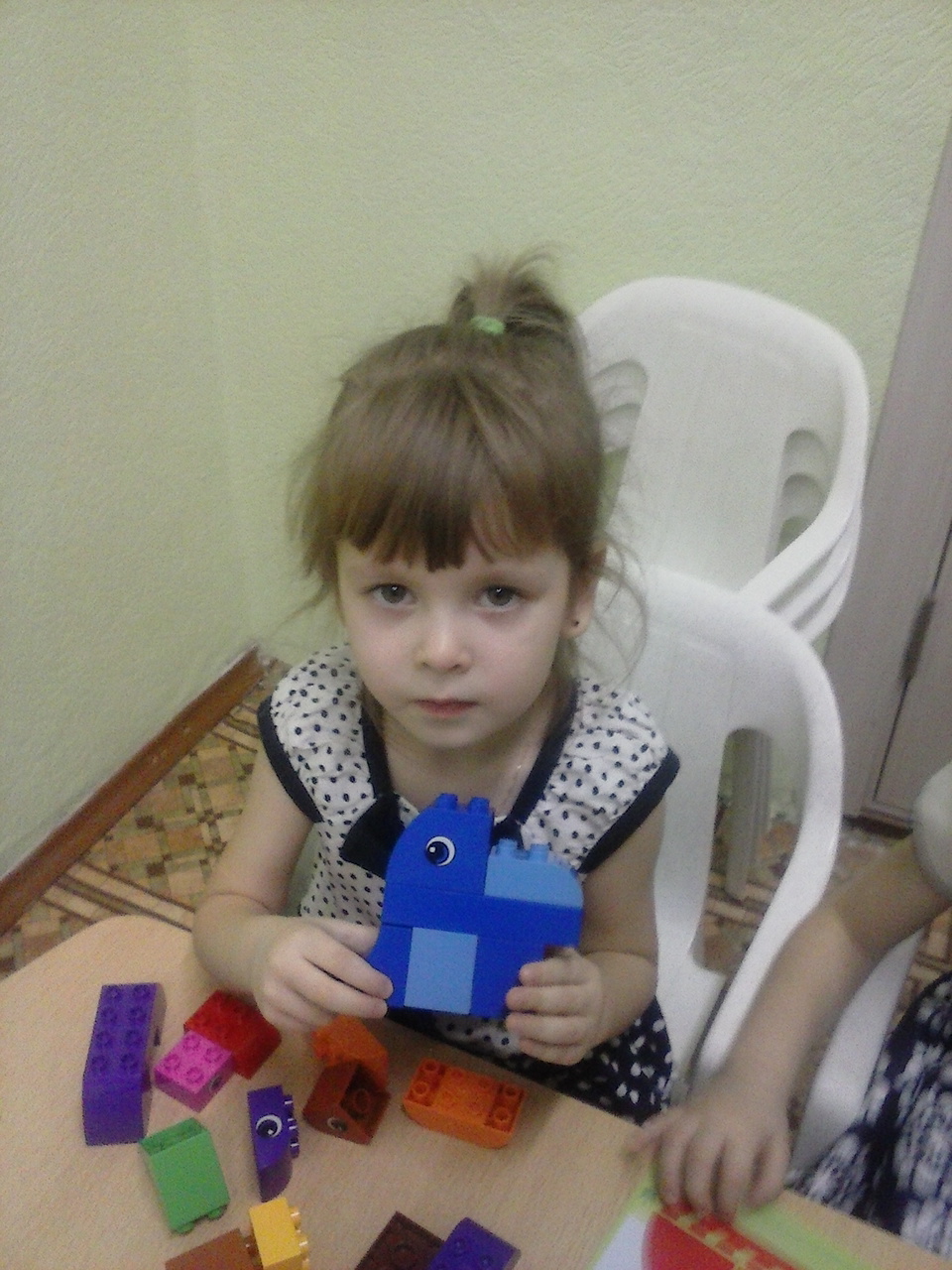 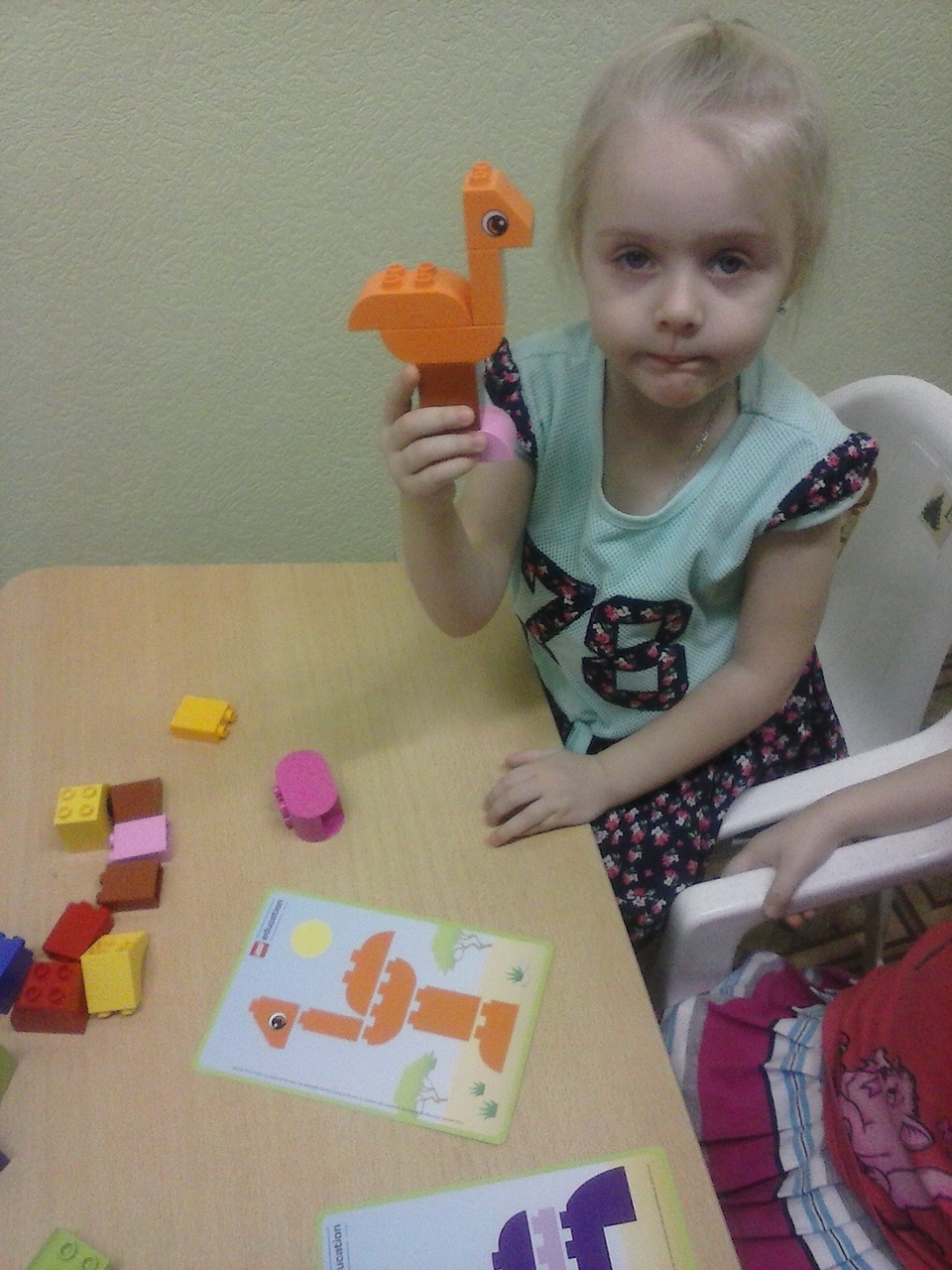 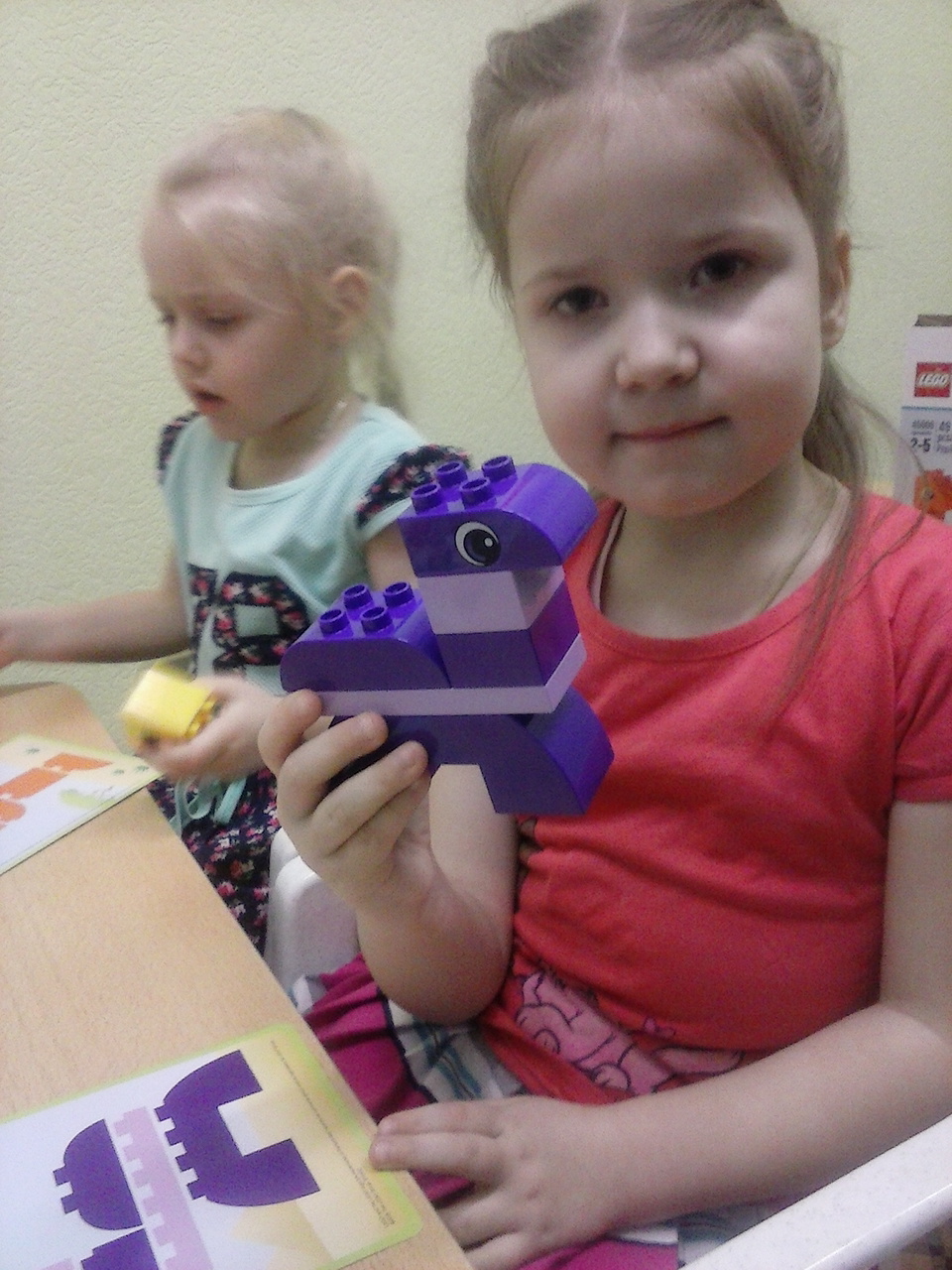 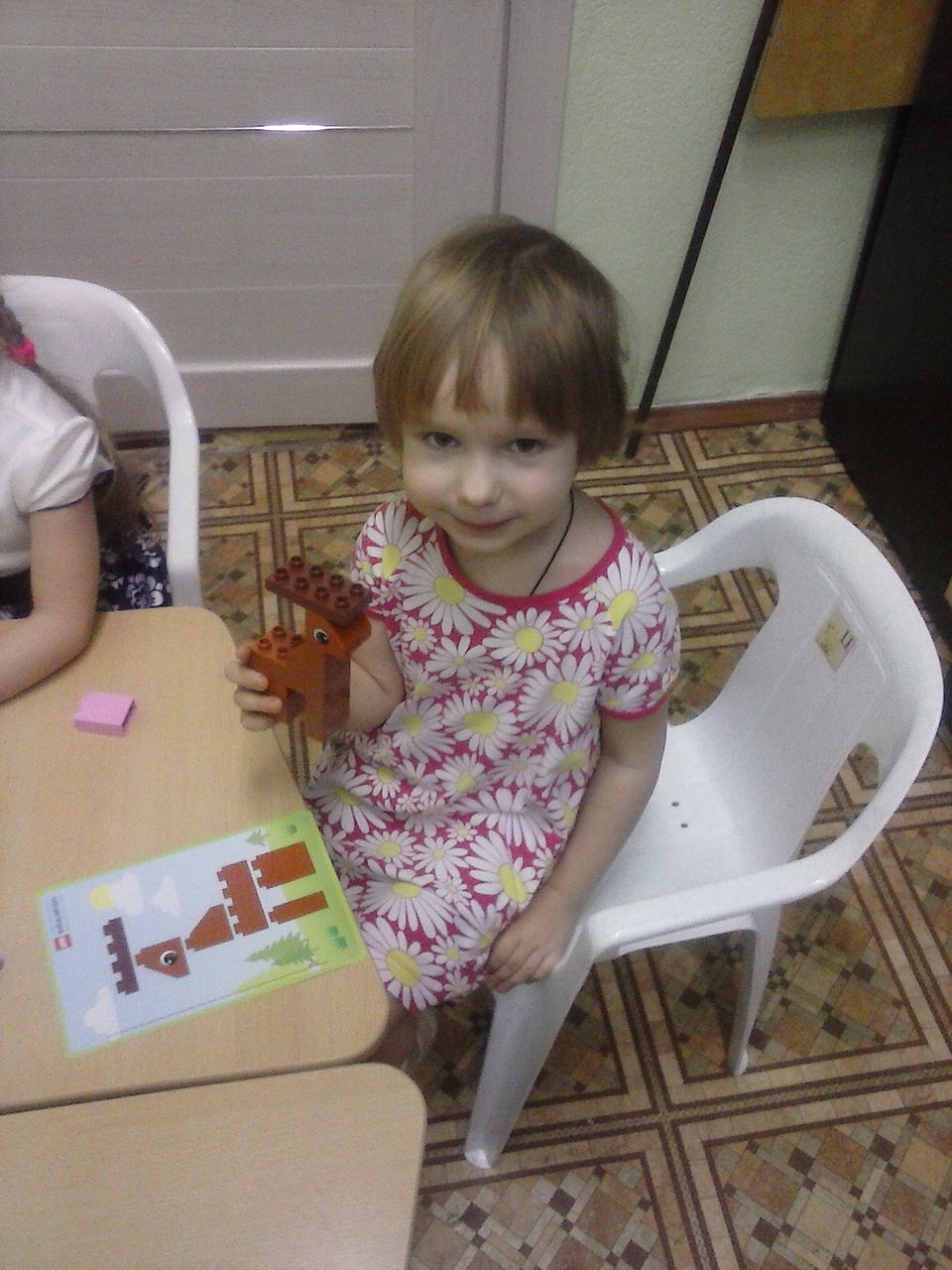 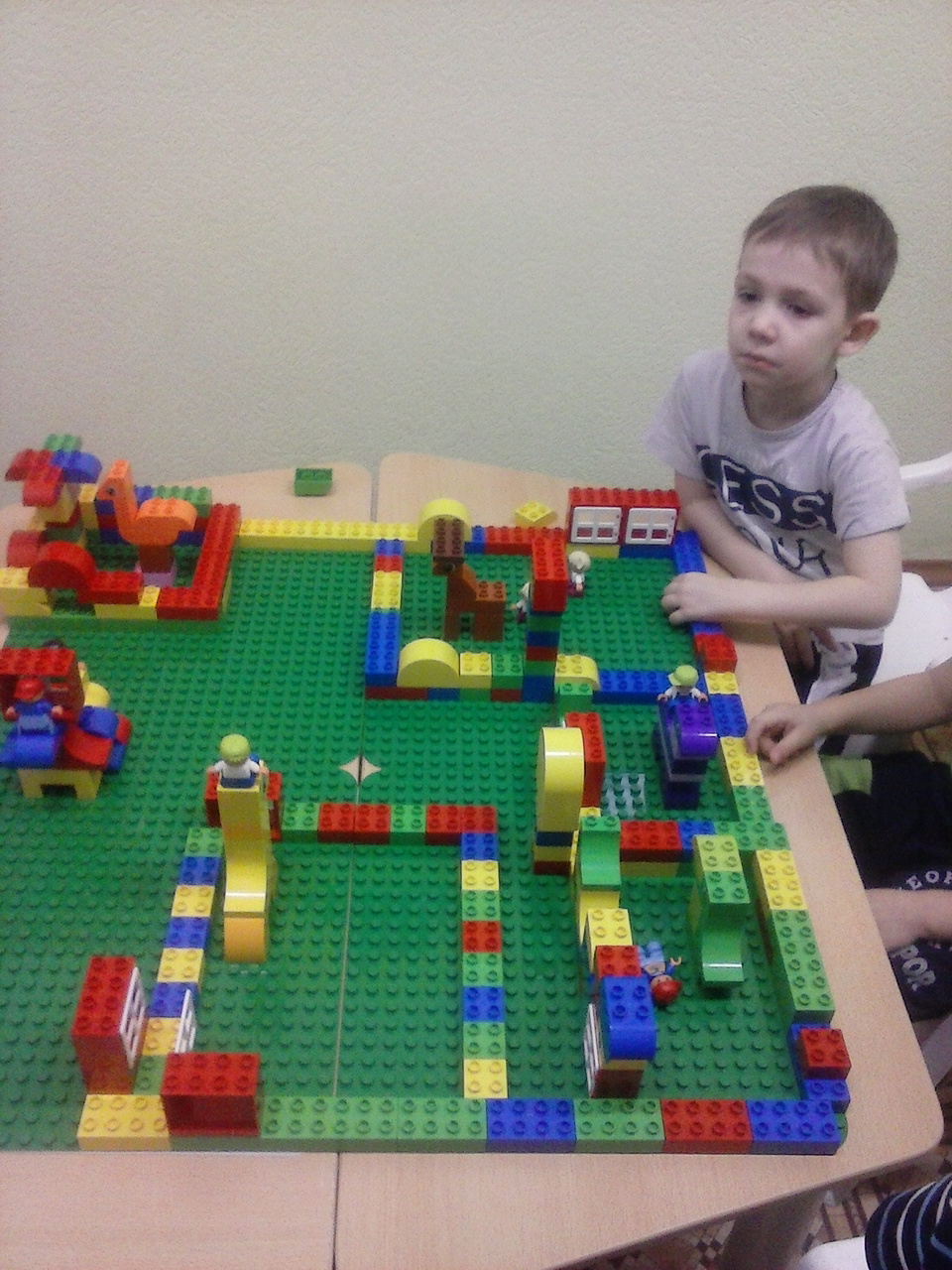 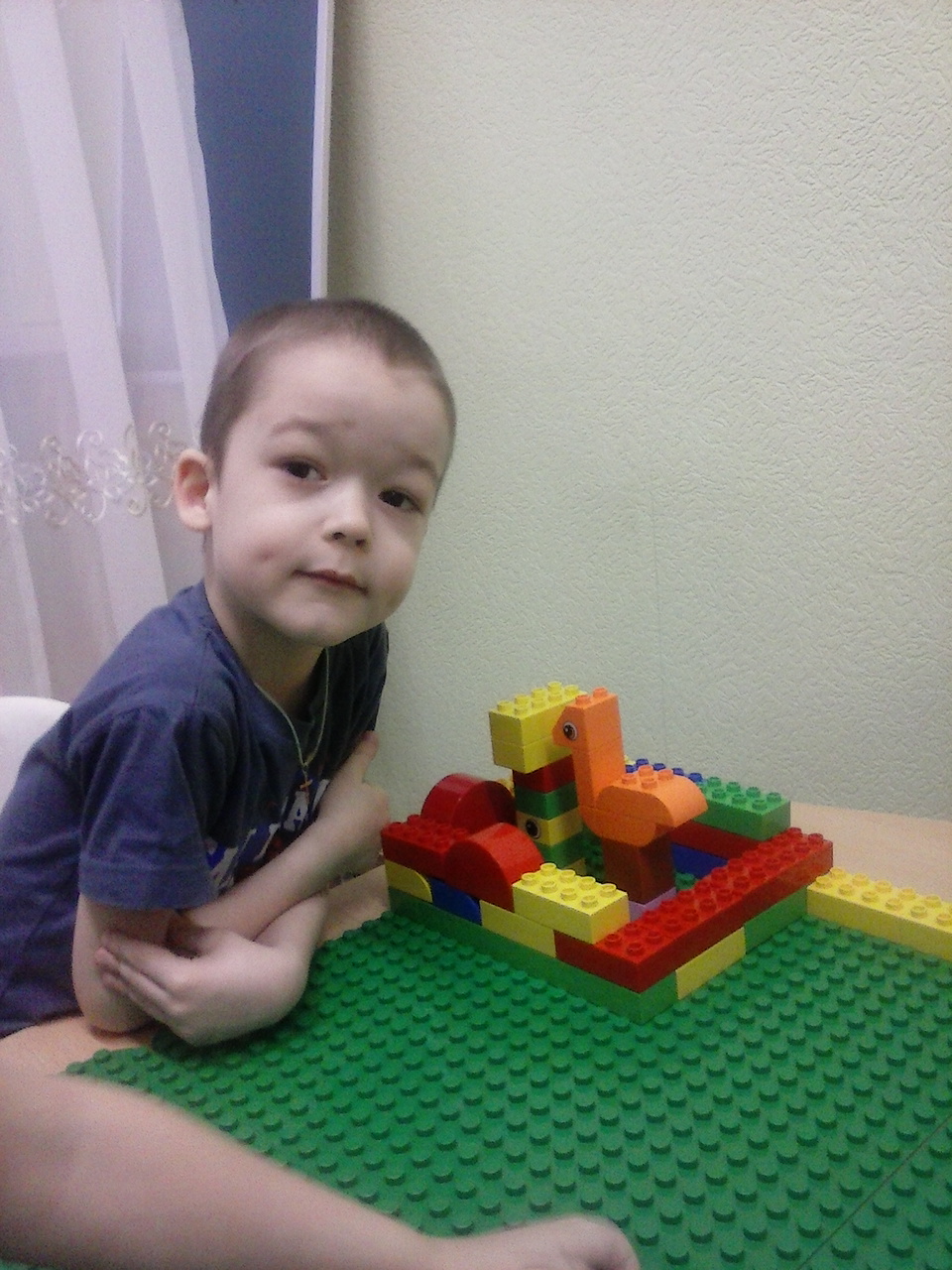 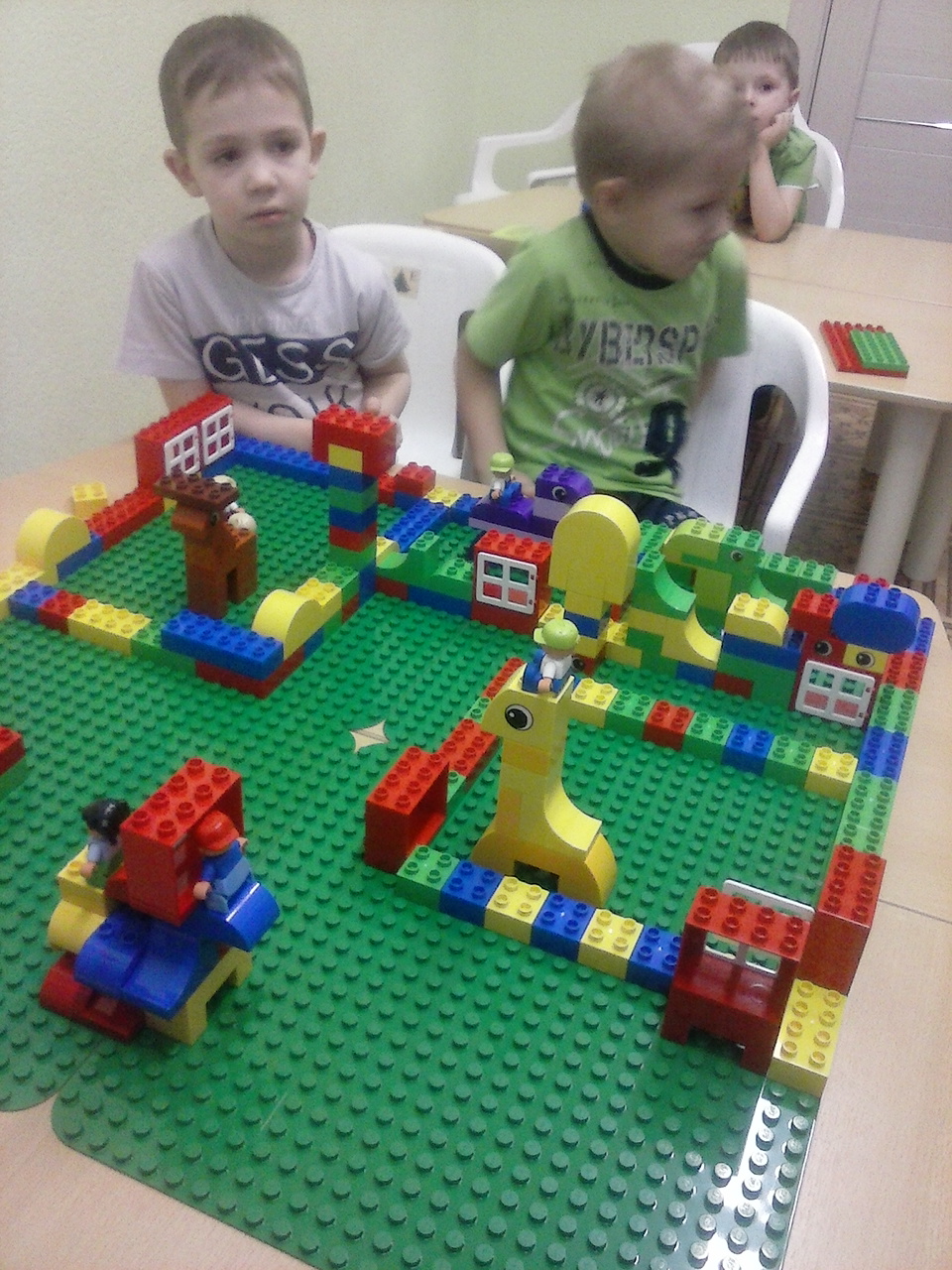 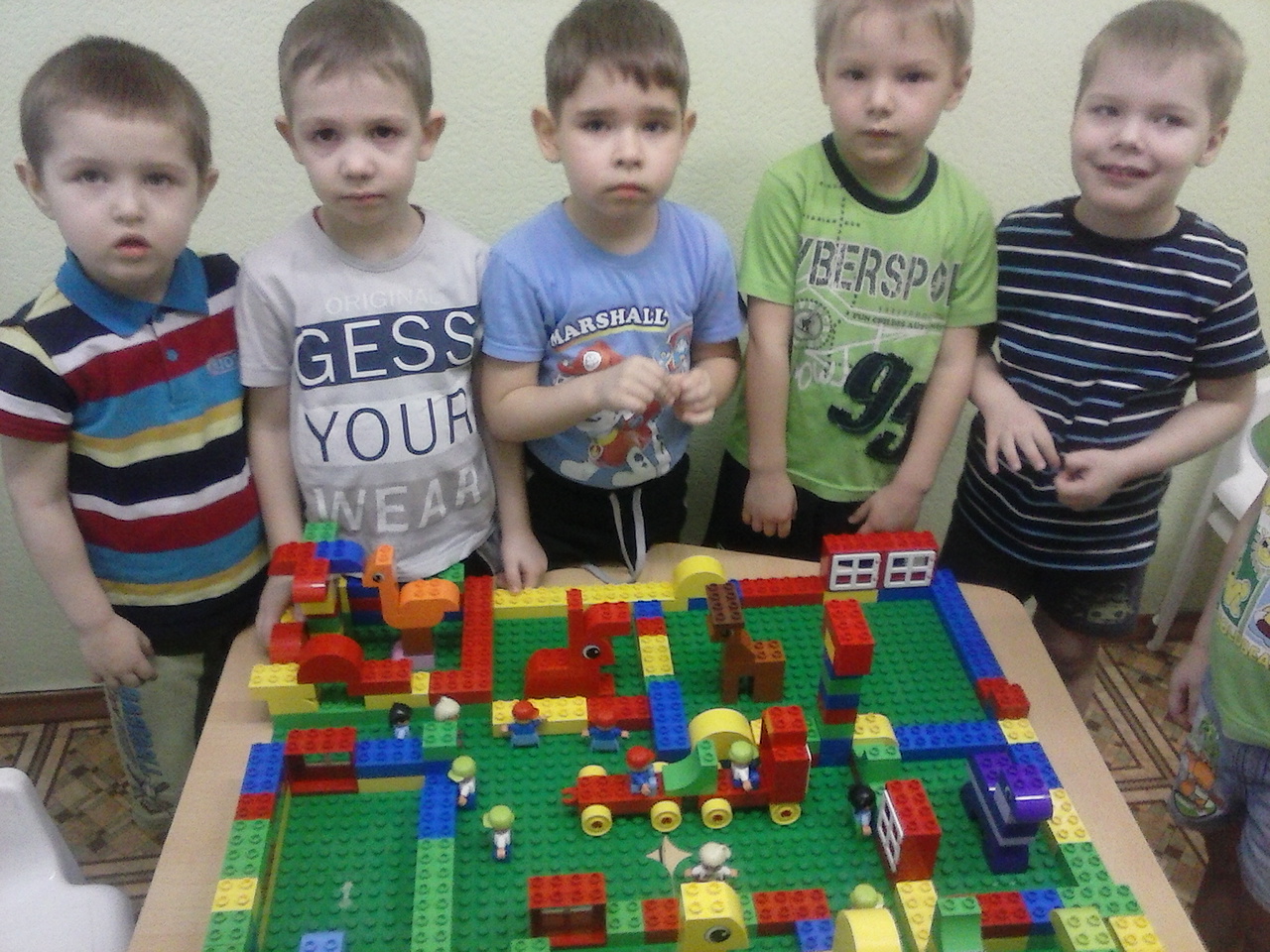 